АДМИНИСТРАЦИЯ ГОРОДА ЕНИСЕЙСКА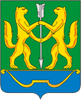 Красноярского краяПОСТАНОВЛЕНИЕ« 05 »  04   2024  г.                       г. Енисейск                                      № 123-пО внесении изменений в постановление от 20.01.2022 № 9-п «О создании городской комиссии по предупреждению и ликвидации чрезвычайных ситуаций и обеспечению пожарной безопасности».В соответствии с Федеральным законом от 21.12.1994 № 68-ФЗ «О защите населения и территорий от чрезвычайных ситуаций природного и техногенного характера», постановлением Правительства Российской Федерации от 30.12.2003 № 794 «О единой государственной системе предупреждения и ликвидации чрезвычайных ситуаций», Законом Красноярского края от 10.02.2000 № 9-631 «О защите населения и территории Красноярского края от чрезвычайных ситуаций природного и техногенного характера», постановлением Совета администрации Красноярского края от 15.04.2004 № 92-п «О территориальной подсистеме единой государственной системы предупреждения и ликвидации чрезвычайных ситуаций Красноярского края» и руководствуясь статьей 5, 39, 46 Устава города Енисейска, ПОСТАНОВЛЯЮ:1. Признать утратившим силу Приложение №1 постановления от 20.01.2022 № 9-п «О создании городской комиссии по предупреждению и ликвидации чрезвычайных ситуаций и обеспечению пожарной безопасности»2. Контроль за исполнением настоящего постановления оставляю за собой.3. Постановление вступает в силу со дня опубликования в Информационном бюллетене города Енисейска и подлежит размещению на официальном портале органов местного самоуправления г. Енисейска http://eniseysk.gosuslugi.ru.Глава города                                                                                        В.В. НикольскийКузовков Сергей Владимирович(39195) 2-27-98